                                                                                  ЗАТВЕРДЖУЮ:                                                                                  Директор школи                                                                        Батир Г.О.                                                                                     10 вересня 2018 р.План  роботиметодичного об’єднання вчителів гуманітарних дисциплінна 2018-2019 н. р.             Голова ШМО :           Саєнко Юлія Юріївна            Секретар :                  Таран Тетяна Олександрівнам. Мирноград2018р.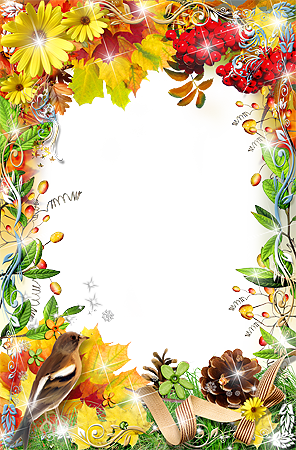 Педагогічна проблема ШМО:Підвищення якості знань учнів з предметів гуманітарного циклу через систему урочної та позаурочної роботи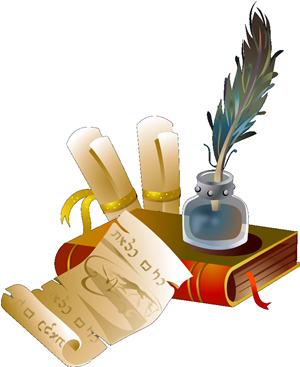 Аналіз результатів роботи методичного об’єднання вчителів суспільно-гуманітарного циклу за 2017-2018 н.р.Впродовж навчального року вчителі суспільно-гуманітарного циклу широко застосовували інтерактивні методи навчання . Цей процес відбувався за умови постійної взаємодії всіх учнів. Це групове, колективне навчання у співпраці, де вчитель і учень є рівноправними суб’єктами. У такому навчанні діти виступали не пасивними, а повноправними учасниками.             Вчитель української мови та літератури  Романчук М.І. працювала над проблемою «Формування творчої особистості».                             Протягом 2017-2018 н. року формувала національно свідому, духовно багату мовну особистість, яка вільно володіє скарбами рідної мови, навчала учнів орієнтуватися в інформаційному потоці й обстоювати власну думку, громадянську позицію, а найбільш  -  самонавчатись і самовдосконалюватися (10кл)    У своїй роботі активно застосовувала  інтерактивні методи навчання, технологію критичного мислення. На уроках літератури намагалася подолати емоційну «глухоту», спонукала до роздумів, виховувала творчу особистість, патріота України.         Уся робота вчителя була зосереджена на підготовці учнів до ЗНО. Написання власного висловлювання  - одна із складових частин екзамену. Добрим помічником у роботі був факультативний курс «Практична стилістика української мови».Вчителем було проведено наступні заходи:Свято рідної мови «О рідне слово, хто без тебе я».(10А)Брейн-рінг «Слово відмикає серця».(6А)Конкурс «О принесіть як не надію, То крилату поезію рідної землі…»Конкурс віршів, малюнків, присвячений Т. Шевченку.Підготувала проект «Вічний як правда».(Про Т. Шевченко)Відкритий урок у 10-А класу за трагікомедією «Мартин Боруля» І. Карпенка-Карого.Конкурс «Я – європеєць».(Кулик І, учениця 10-А)Участь у міських олімпіадах та конкурсах: Кулик І. – 1м.(олімпіада з укр. мови та літератури); Кузьменко Злата – 3м. (конкурс ім. П. Яцика.)Вчитель української мови та літератури  Саєнко Ю.Ю. прцювала над проблемою «Розвиток пізнавальних інтересів учнів». На уроках застосовувала інтерактивні методи роботи, які активізують діяльність учнів, розвиваючи їх творче мислення, вміння спілкуватися, розмірковувати і приймати рішення. Мета інтерактивного навчання — створення комфортних умов навчання, при яких учень відчуває свою успішність, свою інтелектуальну досконалість. Шляхом використання інтерактивних методів на уроках української мови і літератури хотіла домогтися: • Підвищення рівня пізнавальної діяльності школярів • Підвищення рівня позитивної мотивації учнів до вивчення предмету • Зацікавленості учнів предметом • Створити умови всебічного розвитку дітей Інтерактивні методики мають багато переваг: у роботі задіяні всі діти класу; школярі вчаться працювати у групі; створюється «ситуація успіху»; формуються навички толерантного спілкування, вміння аргументувати свою точку зору, знаходити альтернативне рішення проблеми. . На одному з уроків української мови у 5 класі діти вчаться писати листи. Вчитель запропонувала їм подискутувати на таку тему: «Чи варто сьогодні, у час розвинених комп’ютерних технологій, писати листи вручну та пересилати їх поштою?» Таким чином школярі вправлялися у пошуку й формулюванні аргументів на підтвердження власної позиції. Вивчаючи розділ «Дієслово» ( 7 клас),  підвела підсумки теми у формі уроку – ярмарку. На ньому використала такі інтерактивні методи роботи: „Мікрофон", „Сенкан", «Асоціативний кущ», робота в малих групах, в парах, гра «Пошук», «Доміно».  Це вчителю дало змогу не тільки зацікавити всіх учнів класу, а й залучити до вивчення цієї теми учнів і високого, і початкового рівнів. На уроках української мови і літератури використовувала роботу в малих групах. Ось два приклади: написання твору-опису природи за картиною в художньому стилі (одна група створює сільський пейзаж, друга – гірський, третя – морський за допомогою різних засобів (слів, фарб, звуків).   Як учитель – предметник, залучала учнів до участі в різних мовно – літературних конкурсах: Всеукраїнська гра « Соняшник», мовознавчий конкурс імені П. Яцика; мовно – літературний конкурс імені Т. Г. Шевченка, щороку мої учні беруть участь у Всеукраїнській олімпіаді з української мови і літератури. . Було проведено відкритий виховний захід «Ми слаавимо тебе Тарасе…». У цому навчальному році вчитель приймала участь у конкурсі «Вчитель року 2018»,під час якого провела відкритий урок у 5  класі  на тему «Незвичайні пригоди Алі в країні Недоладії».Приймала участь у конкурсі «Окрилений філолог», конкурс «М-вітальня», працювала у складі міського методичного об`єднання вчителів української мови та літератури: розробка матеріалу для збірки контрольних робіт з української літератури для 9 класу (за новою програмою);Вчитель української мови та літератури Таран Т. О. протягом 2017-2018 н.р. провела роботу:організатор Всеукраїнської олімпіади з української мови та літератури «Олімпус» (осіння, зимова сесії);підготувала учнів до участі у конкурсах та олімпіадах (олімпіада з української мови та літератури, із світової літератури; Мовний конкурс імені Петра Яцика, Міжнародний конкурс мовознавців імені Тараса Шевченка);працювала у складі міської комісії з перевірки олімпіадних робіт з української мови та літератури, із світової літератури, Міжнародного конкурсу мовознавців імені Тараса Шевченка;Провела відкритий урок  з української літератури , 9 клас «Доля матері і сина в поемі Т.Шевченка «Наймичка»працювала у складі міського методичного об`єднання вчителів української мови та літератури: розробка матеріалу для збірки контрольних робіт з української літератури для 9 класу (за новою програмою);розробила міні-проект «Підготовка до ЗНО з української мови та літератури»;опрацьовувала сучасну методичну літературу, упорядковула матеріал по теках. Участь:Обласний фестиваль «Шукай краси, добра шукай!»Обласний фольклорно-етнографічний фестиваль «Ой, хто, хто Миколая любить»Всеукраїнська мистецька акція «Мій Шевченко – Мій світ»Міжобласний конкурс «Я - журналіст»Вебінар «Інтегроване навчання на уроках української літератури»Вчитель української мови та літератури Муравйова М.О. працювала над проблемою «Впровадження інтерактивних форм і методів навчання». Впроваджувала в педагогічну практику інтерактивні ігри на уроках укр. мови та літ-ри., зокрема використовувала такі методи та види робіт:есе,інтерв’ю,дискусія,оцінка,пошук інформації.З учнями 5-Б класу було виготовлено роздатковий матеріал, серію ілюстрацій до творчості Т. Шевченка. З учнями 7 класу провела укрок – подорож на тему: «Службові частини мови». Також у 7 класі під час вивчення твору А. Чайковського «За сестрою», учні «одягають» головного героя Павлуся в ті риси характеру, які, на їх погляд, властиві йому. Під час такого уроку вчитель використовує метод «Асоціативний кущ».Ще метод «асоціативного куща» вчитель використовує на уроках зв’язного мовлення, виразного читання.	На уроках української мови та літератури Муравйова М.О. використовує методи особистісно орієнтованого підходу до організації освітнього процесу, приділяє увагу розвитку активного мовлення учнів. Її вихованці добре володіють монологічним та пояснювальним мовленням. Вміє зацікавити дітей, мотивувати їх до навчання. Її учні мають достатній рівень навчальних досягнень.    Члени МО планують виконати таі види роботи:Придбати таблиці до уроків мови в 5-9 класах, дидактичний матеріал.Поповнити ілюстративний матеріал до уроків літератури.Систематично оновлювати тестові завдання до ЗНО та комунікативно-ситуативні вправи.Методичні розробки до уроків.Оновити електронну базу ШМО новими навчальними дисками, створити медіа теку.Працювати над створенням електронних підручників та удосконалювати їх використання.Нормативно-правова база діяльності вчителя української мови та літератури у 2018 – 2019 навчальному роціЛисти МОН України та методичні рекомендаціїЛист Міністерства освіти і науки України від 03.07.2018 р. № 1/9-415 “Щодо вивчення у закладах загальної середньої освіти навчальних предметів у 2018/2019 навчальному році”Методичні рекомендації щодо викладання української мови у 2018/2019 навчальному роціМетодичні рекомендації щодо викладання української мови в закладах загальної середньої освіти з навчанням мовами національних меншин у 2018/2019 навчальному роціМетодичні рекомендації щодо викладання української літератури у 2018/2019 навчальному роціМетодичні рекомендації щодо викладання мови та літератури в закладах загальної середньої освіти із навчанням або вивченням мов національних меншин у 2018/2019 н. р.Методичні рекомендації щодо викладання зарубіжної літератури у 2018/2019 навчальному роціМетодичні рекомендації щодо викладання  історії у 2018/2019 навчальному роціМетодичні рекомендації щодо викладання іноземних мов у 2018/2019 навчальному роціЛист Міністерства освіти і науки України від 6.08.2018 № 1/9 – 485 “Організаційно-методичні засади освітнього процесу в спеціальних закладах освіти у 2018/2019 навчальному році”
Навчальні програмиУКРАЇНСЬКА МОВА. 5–9 класи. Програма для загальноосвітніх навчальних закладів. (Програма затверджена Наказом Міністерства освіти і науки України від 07.06.2017 № 804)УКРАЇНСЬКА ЛІТЕРАТУРА. 5–9 класи. Програма для загальноосвітніх навчальних закладів (оновлена відповідно до наказів Міністерства освіти і науки України № 52 від 13.01.2017 р та No201 від10.02.2017 р.)КЛЮЧОВІ ЗМІНИ В ОНОВЛЕНИХ НАВЧАЛЬНИХ ПРОГРАМАХ 5-9 КЛАСІВ. На виконання Наказів Міністерства освіти і науки України № 52 від 13 січня 2017 р. № 201 від 10 лютого 2017 р.Українська мова. 10-11 класи. Рівень стандарту (зі змінами, затвердженими наказом МОН від 14.07.2016 № 826)Українська мова. 10-11 класи. Академічний рівеньУкраїнська література.10-11 класи. Рівень стандарту, академічний рівень (зі змінами, затвердженими наказом МОН від 14.07.2016 № 826)Українська література.10-11 класи. Профільний рівень. (наказ Міністерства освіти і науки, молоді та спорту України №1021 від 28.10.2010 р.)Типова освітня програма закладів загальної середньої освіти ІІ ступеня (5 – 9 класи)Типова освітня програма закладів загальної середньої освіти ІІІ ступеня (10 – 11 класи. Стандарт. 2011)Навчально –виховна та позакласна роботаПідвищення кваліфікації та фахового рівняТематика засідань ШМО вчителів – суспільно-гуманітарного циклу на 2018-2019  н. р.ІІ засідання  (жовтень, листопад)Використання тестових технологій у процесі вивчення української мови і літератури,  російської мови, зарубіжної  літератури, історіїПоложення    про  методичне  об'єднання 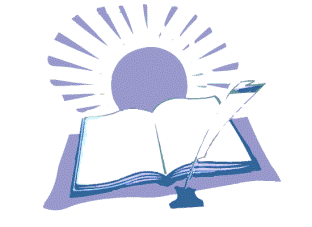 Методичне об'єднання вчителів – філологів є структурним підрозділом, який здійснює навчальну, методичну, науково-дослідницьку роботу, забезпечує процес навчання в режимі функціонування і розвитку.Методичне об'єднання забезпечує:проведення всіх форм навчання і виховання: уроків, годин спілкування, індивідуальних занять та консультацій, семінарських занять, конференцій, передбачених навчальними планами та програмами;проведення тематичних та державних атестацій, організацію спецкурсів;проведення позакласної роботи;організацію підбору, написання учнями рефератів, науково-дослідницьких робіт МАН та їх рецензування;узагальнення досвіду колег, організацію науково-дослідницької роботи згідно із затвердженим планом; встановлення зв'язку із вузами області (організація спецкурсів, участь у вступних іспитах, спільна науково-дослідницька робота);пропаганду нових наукових, педагогічних і методичних знань;організацію заходів з підвищення кваліфікації спеціалістів методоб'єднань.Загальний контроль за роботою ШМО здійснює заступник директора з НВР, який контролює окремий предмет або цикл предметів.Критерії методичної роботи1. Результативність. Збільшення задоволеності вчителів процесом та результатом власної праці.2. Створення творчої атмосфери, сприятливого морально-психологічного клімату. 3. Висока інформаційна насиченість змісту методичної роботи.4. Вибір оптимальних форм і методів, адекватних сучасній  і змісту методичної роботи.Методичне об'єднання має право:Рекомендувати своїм підлеглим різні форми підвищення кваліфікації за межами школи.Подавати пропозиції щодо поліпшення навчального процесу.Ставити питання про заохочення своїх членів за успіхи в роботі, активну участь в інноваційній діяльності.Готувати свої пропозиції під час проведення атестації вчителів.Ставити питання про публікацію матеріалів у пресі.Звертатись за консультаціями з проблем роботи ШМО до заступників директора з НВР та BP.Режим   роботи:має   бути  не менше 4 засідань, з них 2 організаційні, інші спрямовані на підвищення професійної кваліфікації вчителів та відзначаються практичною спрямованістю, науковістю, конкретністю, оптимальним поєднанням різні форм і методів цієї роботи.Методичні об'єднання можуть бути створені за умови, коли до їх складу входить не менше 5 (п'яти) осіб.На базі ШМО створено творчі групи вчителів. До її складу входять педагоги, якi викладають вiдповiдні навчальні предмети.У своїй діяльності вчителі ШМО керуються Конвенцією про права дитини, Конституцією i законами України, рiшеннями Мiнiстерства освіти i науки України.Положення про керівника методичного об'єднанняКерівник ШМО:чітко і конкретно визначає зміст роботи ШМО відповідно до цілей і завдань методичної роботи закладу, визначених програмою його розвитку, науково-методичною проблемою, нормативною базою викладання предметів, методичними рекомендаціями всіх рівнів;визначає пріоритетні напрями роботи, завдання ШМО, функціональні обов'язки його членів;складає план роботи ШМО на навчальний рік на аналітико-діагностичній основі;активізує і систематизує роботу ШМО, організовує науково-дослідницьку, експериментальну, інноваційну роботу вчителів;відповідає за ведення належної документації ШМО;готує і проводить загальні засідання ШМО (4-5 разів на рік);організовує взаємовідвідування уроків учителів, відвідує уроки;організовує методичні виставки, видавничу діяльність членів ШМО, участь у професійних конкурсах, ярмарках педагогічних ідей тощо;організовує оперативне коригування навчально-методичних матеріалів;           контролює підготовку вчителів до занять і якість їх проведення;всебічно забезпечує самостійну роботу учнів, які навчаються за індивідуальними планами;   керує проектно-дослідницькою діяльністю учнів;забезпечує готовність шкільних команд до участі в олімпіадах, конкурсах, учнівських конференціях; проведення першого етапу Всеукраїнської предметної олімпіади;збирає, аналізує і надає заступнику директора інформацію про результати проведених моніторингових контрольних робіт;керує організацією проведення предметної декади (тижня), тижня методичної майстерності;бере участь у вивченні стану викладання предмета, перевірках виконання навчальних програм, ведення учнівських зошитів, підготовці і проведенні педагогічних рад, нарад при директорові, педагогічних консиліумах;контролює проведення позакласної роботи з предмета (факультативи, спецкурси, гуртки);проводить діагностику вчителів, здійснює її аналіз з метою корекції роботи ШМО;за результатами роботи за рік подає аналітичний звіт заступнику директора закладу з НВР та визначає мету, завдання і зміст діяльності ШМО на наступний рік;керує роботою з розвитку і вдосконалення навчально-матеріальної бази ШМО;керівник ШМО — член методичної ради школи.         Робота ШМО проводиться відповідно до плану на поточний навчальний рік. План складено керівником ШМО Саєнко Ю.Ю. і погоджено із заступником директора з НВР Фоміною Н.В., затверджено директором школи  Батир Г.О.    Засідання ШМО проводять відповідно до плану роботи ШМО на поточний навчальний рік. З кожного питання, яке обговорюється на засіданні, приймають рішення.